This notice is in effect during the COVID-19 public health emergency made by the Chief Health Officer under section 52 of the Public and Environmental Health Act 2011Notice by Tenant to Landlord to Remedy
Breach of Term of Agreement (Repairs or Maintenance)Please complete this form using BLOCK LETTERSTHE NORTHERN TERRITORY OF AUSTRALIAOATHS AFFIDAVITS AND DECLARATIONS ACT 2010UNATTESTED DECLARATIONTo Mr/Mrs/Ms/Miss(insert name of landlord)Address of Premises:                                                                                                                                                   Postcode:a. I give you notice that you are in breach of the residential tenancy agreement that relates to the premises referred to above.     The breach is as follows:       (set out particulars of breach)	(if insufficient space, attach a separate sheet)In accordance with section 96C of the Residential Tenancies Act 1999 you are required to remedy this breach, or take steps to the tenant’s satisfaction to do so, before the compliance day, being  ___ / ___ / ____                                                                                                                  (see note 1 page 2 giving of Notices) b. 	You are required to take the following action:       (include enough details so that the party receiving this notice knows exactly what they have to do to remedy the breach)        	                                                                                                          (if insufficient space, attach a separate sheet) Failure to remedy the breach as required could result in the tenant applying to the Tribunal for an order for termination of the tenancy and permitting the tenant to give up possession of the premises.Signature of tenant: ______________________________     Date ____ /____ /____Full name of tenant: ______________________________________________________________Address of tenant: ________________________________________________________________ This Notice was given on ____/____/_____by:	 Personally handing to the tenant
						 Mailing it to the tenant
						 Electronic service	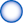 Note 1The date that the breach must be remedied by must be MORE than 60 days after this notice is received by the landlord.Important information regarding the giving of NoticesNotices under the Residential Tenancies Act 1999 are permitted to be given to a person personally or sent by post. When you are giving a Notice to a person, address it to that person’s last known postal address or place of business or residence. When you are giving a Notice to a corporation, address it to the corporation’s registered office in the Territory.Electronic service COVID-19 Modification Notice 2020Service of Notices Electronic services is permitted for the service of Notices under the Residential Tenancies Act 1999 and the 
Northern Territory Civil and Administrative Tribunal may issue a practise direction. If 2 or more persons are the landlords or tenants under a tenancy agreement, a Notice is duly given if given to any one of them.The Interpretation Act 1999 specifies how a Notice should be given and the calculation of how the time and actions required must be completed.A Notice sent by post must be properly addressed and posted by prepaid post, and the giving of the Notice is deemed to have been effected at the time at which the Notice would be delivered to the person or corporation in the ordinary course of post.  It should be noted that this will only apply in the absence of any contrary evidence.When advising of the period in which an action must be completed, the period is counted in clear days starting the day after notice is given.  Where the last day of any period falls on a Saturday, Sunday or Public Holiday, the action required may be done on the next working day.PRIVACY STATEMENT Consumer Affairs complies with the Information Privacy Principles scheduled to the Information Act 2002.
To view the NT Consumer Affairs Privacy Statement, please access www.consumeraffairs.nt.gov.au or 08 8999 1999(1) Insert name and address of person making declaration(2) Here insert the matter declared to  - either directly following the word “declare” or, if the matter is lengthy, insert the words “as follows” and thereafter set out the matter in numbered paragraphsI,(1) …………………………………………………………………………………………...…………………………………………….……………………………………………………………………………….……………………………………………………………….do solemnly and sincerely declare (2) I did at …………………….	on 	……………	 ………….	20………	(time)			(day)	(month)	(year)duly serve the Tenant/Landlord …………………………………………………………………………………………….					(tenant / landlords name)with a NOTICE PURSUANT TO SECTION …………OF THE RESIDENTIAL TENANCIES ACT 1999 (a true copy of which is annexed hereto and marked “A”) by delivering a true copy of this Notice personally / by mail (delete whichever is not applicable) to the Tenant/Landlord at ………..……………………………………………………………………………………………………………………………….……...………………………………………………………………………………………………………………………………………………….………………………………………………………………………………………………………………………………………………….(fully describe address/place of service)I identified the tenant/landlord as follows: ……………………………………………………………………..………………………………………………………………………….…………………………………………………………………………..…………………………………………………………………….……………………………………………………………………………..………………………………………………………………….(include how you identified the person served) (include any other details/conversations necessary including how service was effected e.g. handing documents to person, placing documents on ground before the person)I,(1) …………………………………………………………………………………………...…………………………………………….……………………………………………………………………………….……………………………………………………………….do solemnly and sincerely declare (2) I did at …………………….	on 	……………	 ………….	20………	(time)			(day)	(month)	(year)duly serve the Tenant/Landlord …………………………………………………………………………………………….					(tenant / landlords name)with a NOTICE PURSUANT TO SECTION …………OF THE RESIDENTIAL TENANCIES ACT 1999 (a true copy of which is annexed hereto and marked “A”) by delivering a true copy of this Notice personally / by mail (delete whichever is not applicable) to the Tenant/Landlord at ………..……………………………………………………………………………………………………………………………….……...………………………………………………………………………………………………………………………………………………….………………………………………………………………………………………………………………………………………………….(fully describe address/place of service)I identified the tenant/landlord as follows: ……………………………………………………………………..………………………………………………………………………….…………………………………………………………………………..…………………………………………………………………….……………………………………………………………………………..………………………………………………………………….(include how you identified the person served) (include any other details/conversations necessary including how service was effected e.g. handing documents to person, placing documents on ground before the person)This declaration is true and I know it is an offence to make a declaration knowing it is false in a material particular.Declared at ………………………the …………….……..day of Error! Bookmark not defined.…………………..… 20…. Error! Bookmark not defined.This declaration is true and I know it is an offence to make a declaration knowing it is false in a material particular.Declared at ………………………the …………….……..day of Error! Bookmark not defined.…………………..… 20…. Error! Bookmark not defined.(3) Signature of the person making the declaration(3)	……………………………………………………………….…NOTE: This declaration does not have to be witnessed NOTE: This declaration does not have to be witnessed NOTE: This written declaration must comply with Part 4 of the Oaths Affidavits and Declarations Act 2010. NOTE: Making a declaration knowing it is false in a material particular is an offence for which you may be fined or imprisoned.NOTE: This written declaration must comply with Part 4 of the Oaths Affidavits and Declarations Act 2010. NOTE: Making a declaration knowing it is false in a material particular is an offence for which you may be fined or imprisoned.